Code Web SearchThis week your outdoor challenge is to find the code phrase that will get you some marvellous videos when you enter it into a Google search.All the letters in the phrase are on the street signs around Woodloes.The map shows numbers where the street signs can be found and the instructions below tell you which letters to use from each sign.  Either download the map to a phone, or print it out.Can you follow the map and instructions to crack the code?You need 3 letters from this sign: Take letters 2,3 and 4.You need 2 letters from this sign: Take letters 3 and 4.You need 1 letter from this sign: Take letter 1.This sign is above the notice board. You need 2 letters: Take letters 8 and 9.You need 2 letters from this sign: Take letters 2 and 7.You need 2 letters from this sign: Take letters 5 and 6.Back here again, same 2 letters: Take letters 8 and 9.You need 5 letters from this sign: Take letters 2 and 3, then 7, then 2 and 3 again.You need 1 letter from this sign: Take letter 7.Fill the letters in to the spaces below:___ ___ ___    ___ ___ ___    ___ ___ ___ ___ ___ ___    ___ ___ ___ ___ ___ ___ ___ ___  Type the phrase into the search box of google.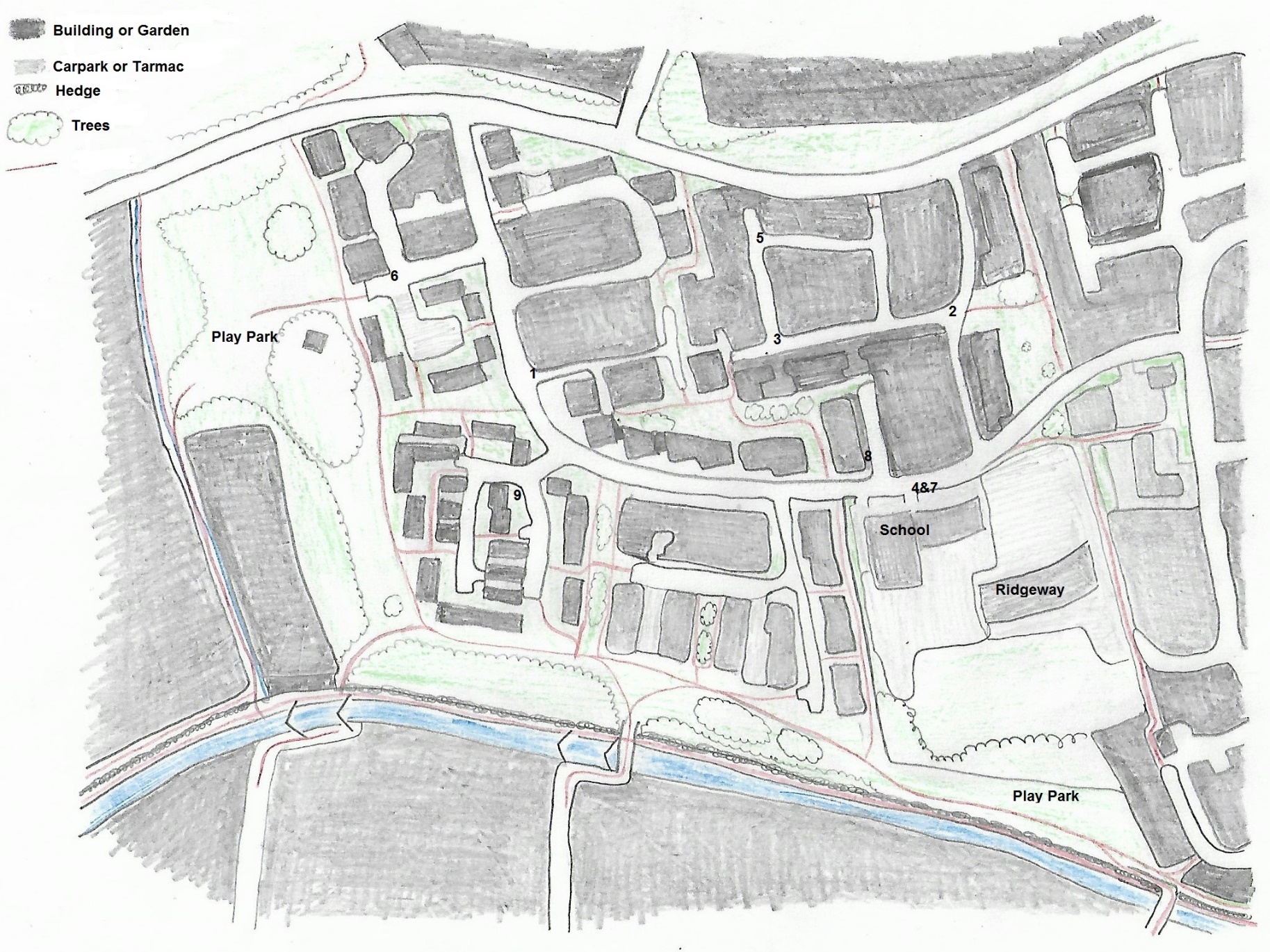 